Начальная школаТема опыта: «Формирование универсальных учебных действий младших школьников на основе системы развивающих занятий курса О.А. Холодовой «Юным умникам и умницам»Автор опыта: Чупрова Людмила Игоревна, учитель начальных классов ГБОУ НАО «Средняя школа №5»Раздел 1ИНФОРМАЦИЯ ОБ ОПЫТЕ1.1 УСЛОВИЯ ВОЗНИКНОВЕНИЯ, СТАНОВЛЕНИЯ ОПЫТА Автор опыта работает учителем начальных классов в государственном бюджетном общеобразовательном учреждении Ненецкого автономного округа «Средняя школа №5».  Данная образовательная организация находится в микрорайоне «Рыбокомбинат». В классе, на базе которого проводилось исследование, 26 человек. Обучение велось по программе «Школа России». В полных семьях проживают 17 человек, в неполных - 8 человек, 1 учащийся класса находится под опекой.  Неблагополучных и проблемных семей нет. Социальная среда разнообразна: служащие - 41%, рабочие - 53%, предприниматели - 6%. Преобладают семьи, где родители имеют средне - специальное образование - 46% (высшее -  42%, среднее - 6%, неполное среднее - 6%). Режим работы школы обеспечивает занятость учащихся внеурочной деятельностью по интересам, а также в кружках и секциях, во второй половине дня. Но месторасположение школы не позволяет активно сотрудничать с центральной библиотекой имени А.И. Пичкова, Детской школой искусств, ДЮЦ «Лидер», с краеведческим музеем, с КДЦ «Арктика». В ближайшем расположении школы находится только Дворец спорта для детей и юношества «НОРД».В первый класс приходят ученики с разными индивидуальными особенностями, способностями, уровнем подготовленности к обучению. Очевидным стало создание условий, способствующих формированию учебных универсальных действий (УУД), в качестве которых рассматривается не сумма заученных знаний, умений и навыков, а способность самоорганизации учащимися своей деятельности, позволяющая решать различные учебные задачи.Диагностическим инструментарием были избраны методики определения уровня сформированности УУД: «Рукавички» (Г.А. Цукерман), «Лесенка», «Что такое хорошо и что такое плохо» (адаптированная Н.В. Кулешовой), «Кодирование» в версии А. Панасюка, «Беседа о школе» (вариант Т. А. Нежновой, Д. Б. Эльконина, А. Л. Венгера), «Кто я?»  (М. Кун) [2].На I этапе в первом классе была проведена диагностика уровня сформированности универсальных учебных действий. В диагностике приняли участие 26 обучающихся 1 «а» класса.По результатам обследования выявлены следующие группы: с высоким уровнем сформированности общеучебных умений - 14%, со средним - 36%, с низким - 50%. Результаты диагностики привели к выводу о необходимости введения в учебно-воспитательный процесс технологий, способствующих формированию универсальных учебных действий у младших школьников. 1.2 АКТУАЛЬНОСТЬ ОПЫТАОдной из главных задач, стоящих перед современной школой, является развитие личности ученика, обучение его умению пользоваться рациональными способами усвоения и обработки информации, которые существенно облегчают учебную деятельность. Базовым элементом умения учиться являются универсальные учебные действия. Перечень умений, которыми должен овладеть школьник к концу обучения в начальной школе, впечатляет. В связи с этим возникает вопрос о том, как это может быть достигнуто на практике. Можно ли добиться того, чтобы ребенок стал «умнее», «способнее», «одарённее»? Конечно, если развитием умственных способностей заниматься так же регулярно, как тренируются в развитии силы, выносливости и других подобных качеств. Если ребенок постоянно тренирует свой ум, решает трудные задачи, действует активно, самостоятельно находит верные решения в нестандартных ситуациях - результат обязательно будет.Одним из эффективных способов формирования универсальных учебных действий является развитие познавательных способностей учащихся. Как известно, неспособных детей нет, нужно просто помочь ребенку развить его способности, сделать процесс обучения увлекательным и интересным. Необходимо так организовать обучение каждого ребёнка, чтобы оно способствовало развитию, учило созидать, самостоятельно добывать знания, ориентироваться в нестандартной ситуации, быть ответственным за свои поступки.Значимость специальных занятий в учебно-воспитательном процессе обусловлена прежде всего тем обстоятельством, что только репродуктивная деятельность без активации творческих способностей не обеспечивает высокого уровня общего развития обучающихся. Привыкая к выполнению стандартных заданий, направленных на закрепление базовых навыков, которые имеют единственное решение и, как правило, единственный заранее предполагаемый путь его достижения на основе некоторого алгоритма, дети практически не имеют возможности действовать самостоятельно, эффективно развивать собственный интеллектуальный потенциал.С другой стороны, решение одних лишь типовых задач обедняет личность ребёнка, поскольку в этом случае высокая самооценка учащихся и оценка их способностей преподавателем зависят, главным образом, от прилежания и старательности и не учитывают проявления ряда индивидуальных интеллектуальных качеств, таких, как выдумка, сообразительность, способность к творческому поиску, логическому анализу и синтезу.Именно поэтому опыт работы по теме «Формирование универсальных учебных действий младших школьников на основе системы развивающих занятий курса О.А. Холодовой «Юным умникам и умницам» представляется актуальным.В ходе работы над темой опыта были выявлены следующие противоречия: между современными требованиями к подготовке выпускников начальной школы, отвечающими компетентностной модели образования и сложившейся системой обучения младших школьников;между необходимостью формирования универсальных учебных действий у младших школьников и слабой разработанностью  методических  подходов, позволяющих осуществить такое формирование. Анализ диагностики сформированности универсальных учебных действий учащихся на заключительном этапе свидетельствует об актуальности темы опыта и эффективности выбора используемых приемов обучения. 1.3 ВЕДУЩАЯ ПЕДАГОГИЧЕСКАЯ ИДЕЯ ОПЫТАВедущей педагогической идеей является создание оптимальных условий для формирования универсальных учебных действий у младших школьников на основе системы развивающих занятий курса О.А. Холодовой «Юным умникам и умницам».1.4 ДЛИТЕЛЬНОСТЬ РАБОТЫ НАД ОПЫТОМДлительность работы над опытом составляет 4 года (1-4 классы). I этап – начальный (констатирующий) - сентябрь - ноябрь 2019 года.II этап - основной (формирующий) - декабрь 2019 года - январь 2023 года.III этап – заключительный (контрольный) - февраль - май 2023 года.Начальный период предполагал изучение психолого-педагогической и методической литературы по теме, определение проблемы, цели, задач исследования, подбор и проведение диагностического инструментария для выявления уровня познавательных способностей и уровня сформированности универсальных учебных действий у младших школьников.На формирующем этапе проводились занятия, направленные на развитие познавательных способностей детей младшего школьного возраста, проведены промежуточные диагностики влияния технологии познавательной деятельности на  формирование УУД.На третьем, заключительном этапе, выяснялась эффективность используемой технологии, проводился мониторинг определения  качества и уровня     сформированности универсальных учебных действий, обработка и анализ полученных данных. 1.5 ДИАПАЗОН ОПЫТАДиапазон педагогического опыта включает в себя систематический курс заданий по развитию познавательных способностей «Юным умникам и умницам» в 1-4 классах. 1.6 ТЕОРЕТИЧЕСКАЯ БАЗА ОПЫТАВ процессе работы над педагогическим опытом автором рассмотрены следующие понятия: универсальные учебные действия, компетенция, ключевые компетенции, способности, познавательные способности.В текстах многих педагогических изданий за последние годы все чаще используются понятия «универсальные учебные действия» (УУД) и «компетенции». Эти термины присутствуют и в текстах Федеральных государственных образовательных стандартов начального и основного общего образования (ФГОС). Образовательные стандарты основаны на системно-деятельностном подходе, основоположниками которого являются Л.С. Выготский, А.Н. Леонтьев, Д.Б. Эльконин, П.Я. Гальперин, В.В. Давыдов и А.Г. Асмолов. Согласно ФГОС этот подход предполагает:• воспитание и развитие качеств личности, необходимых для жизни в информационном, демократическом обществе, как цель и результат образования, которые достигаются на основе усвоения УУД;• социальное проектирование и конструирование;• преемственность всех ступеней общего образования;• обеспечение планируемыми результатами (в том числе УУД) основы для самостоятельного освоения новых компетенций.Различные авторы рассматривали понятия «универсальные учебные действия» и «компетенции» изолированно, что представляется не совсем верным. Так, большой вклад в раскрытие сущности первого понятия внесли А.Г. Асмолов, Т.В. Беглова, М.Р. Битянова. Понятие «универсальные учебные действия» изначально следует характеризовать как компонент деятельности, так как, согласно основоположнику деятельностного подхода А.Н. Леонтьеву, «человеческая деятельность не существует иначе, как в форме действия или цепи действий...» [7]. Это свидетельствует о том, что УУД являются элементами учебной деятельности.В широком значении под УУД понимается умение учиться, то есть способность субъекта к саморазвитию и самосовершенствованию путем сознательного и активного присвоения нового социального опыта. Достижение умения учиться предполагает полноценное освоение школьниками всех компонентов учебной деятельности, включая мотивы, цель, учебную задачу, учебные действия и операции [1].В более узком (психологическом) значении УУД можно определить как совокупность способов действия обучающегося, обеспечивающих самостоятельное усвоение новых знаний, формирование умений [5].А.Г. Асмолов выделил следующие виды универсальных учебных действий:личностные (самоопределение, смыслообразование, нравственно-этическая ориентация)регулятивные (целеполагание, планирование, прогнозирование, контроль, коррекция, оценка, саморегуляция)познавательные (общеучебные, логические учебные действия, постановка и решение проблемы)коммуникативные (планирование учебного сотрудничества с учителем и сверстниками, постановка вопросов, разрешение конфликтов)Вместе с тем и раскрытию понятия «компетенции» в педагогической литературе уделено большое внимание. Важную роль здесь сыграли работы И.А. Зимней, А.В. Хуторского, Е.В. Гончаровой.По определению  А.В. Хуторского «Компетенция - отчужденное, заранее заданное социальное требование (норма) к образовательной подготовке ученика, необходимой для его эффективной продуктивной деятельности в определенной сфере».Составляющими  элементами понятия «компетенция» являются:     знания - это набор фактов, требуемых для выполнения работы;навыки - это владение средствами и методами выполнения определенной задачи;способность - врожденная предрасположенность выполнять определенную задачу; стереотипы поведения - видимые формы действий, предпринимаемых для выполнения задачи.усилия - это сознательное приложение в определенном направлении ментальных и физических ресурсов. Термин «ключевые компетенции» указывает на то, что они являются ключом, основанием для других, более конкретных и предметно-ориентированных компетенций. Ключевые компетенции позволяют человеку достигать результатов в неопределенных, проблемных ситуациях. О связи УУД и компетенций свидетельствует и то, что А.В. Хуторской выделяет следующие основные ключевые компетенции: ценностно-смысловые компетенции (связаны с ценностными ориентирами ученика, его способностью видеть и понимать окружающий мир, ориентироваться в нем, осознавать свою роль и предназначение, уметь выбирать целевые и смысловые установки для своих действий и поступков, принимать решения; обеспечивают механизм самоопределения ученика в ситуациях учебной и иной деятельности); общекультурные компетенции, т.е. познание и опыт деятельности в области национальной и общечеловеческой культуры; духовно-нравственные основы жизни человека и человечества, отдельных народов; культурологические основы семейных, социальных, общественных явлений и традиций; роль науки и религии в жизни человека; компетенции в бытовой и культурно-досуговой сфере (например, владение эффективными способами организации свободного времени); учебно-познавательные компетенции - совокупность компетенций ученика в сфере самостоятельной познавательной деятельности, включающей элементы логической, методологической, общеучебной деятельности. Сюда входят способы организации целеполагания, планирования, анализа, рефлексии, самооценки. В рамках этих компетенций определяются требования функциональной грамотности: умение отличать факты от догадок, владение измерительными навыками, использование вероятностных, статистических и иных методов познания;информационные компетенции - навыки деятельности по отношению к информации в учебных предметах и образовательных областях, а также в окружающем мире; владение современными средствами информации; поиск, анализ и отбор необходимой информации, ее преобразование, сохранение и передача;коммуникативные компетенции - знание языков, способов взаимодействия с окружающими и удаленными событиями и людьми; навыки работы в группе, коллективе, владение различными социальными ролями. Ученик должен уметь представить себя, написать письмо, анкету, заявление, задать вопрос, вести дискуссию;социально-трудовые компетенции – выполнение роли гражданина, наблюдателя, избирателя, представителя, потребителя, покупателя, клиента, производителя, члена семьи; права и обязанности в вопросах экономики и права, в области профессионального самоопределения; компетенции личностного самосовершенствования направлены на освоение способов физического, духовного и интеллектуального саморазвития, эмоциональной саморегуляции и самоподдержки. К данным компетенциям относятся правила личной гигиены, забота о собственном здоровье, половая грамотность, внутренняя экологическая культура, способы безопасной жизнедеятельности [7].Следует отметить сходство предложенной им классификации с делением УУД на личностные, познавательные, регулятивные и коммуникативные во ФГОС. Следовательно, личностным УУД соответствует личностная, ценностно-смысловая, общекультурная и социально-трудовая компетенции; коммуникативным УУД – коммуникативная; регулятивным УУД - компетенции личностного самосовершенствования; а познавательным УУД - учебно-познавательная и информационная компетенции.Термин «способности», несмотря на его давнее и широкое применение в психологии, наличие в литературе многих его определений, неоднозначен. Суммировав его значения, Р.С. Немов представил их в компактной классификации:
1. Способности - свойства души человека, понимаемые как совокупность всевозможных психических процессов и состояний. Это наиболее широкое и самое старое из имеющихся определений способностей. В настоящее время им практически уже не пользуются в психологии.
2. Способности представляют собой высокий уровень развития общих и специальных знаний, умений и навыков, обеспечивающих успешное выполнение человеком различных видов деятельности. Данное определение появилось и было принято в психологии XVIII-XIX вв., отчасти употребляется и в настоящее время.
3. Способности - это то, что не сводится к знаниям, умениям и навыкам, но объясняет (обеспечивает) их быстрое приобретение, закрепление и эффективное использование на практике. Это деление принято сейчас и наиболее распространено [9]. В психологической литературе познавательные способности определяются как индивидуально - психологические особенности личности (т.е. качества, которыми отличается один человек от другого), являющиеся успешным условием выполнения учебной, познавательной деятельности.1.7 НОВИЗНА ОПЫТА состоит в:- создании психолого-педагогических условий, в которых проявлялись бы способности каждого ребёнка, и дети могли развивать познавательный интерес, повышать уровень самосознания и самоконтроля; - организации системной работы с включением заданий, направленных на  развитие познавательных процессов детей: значительно расширяется объём и концентрация внимания.Учащиеся овладевают простыми, но необходимыми для них приёмами зрительного запоминания и сохранения увиденного в памяти. Значительно обогащается запас и умение оформлять в словесной форме свои рассуждения, объяснения;-использовании курса «Юным умникам и умницам», средствами которого создаются условия для развития познавательных интересов, поддерживается чувство уверенности в своих силах, в возможностях своего интеллекта. Использование данного курса позволяет организовать качественную и осознанную работу каждого ученика по развитию познавательных способностей.Раздел 2Технология опыта2.1 ЦЕЛЬ И ЗАДАЧИ ОПЫТАОсновная цель опыта: формирование универсальных учебных действий детей младшего школьного возраста посредством развивающего курса О.А. Холодовой «Юным умникам и умницам» во внеурочной деятельности. Достижение планируемых результатов предполагает решение следующих задач:изучение научно-методической литературы, нормативных документов по теме опыта с целью выработки концептуальных основ; определение системы универсальных учебных действий младшего школьника и способов их формирования;использование педагогических методов и приемов технологии познавательной деятельности, способствующих  формированию УУД, готовности к самосознанию и самоконтролю;организация деятельности учащихся на основе освоения способов действия, позволяющих осознанно применять приобретённые знания, в том числе в нестандартной ситуации;проведение рефлексии собственной деятельности  и диагностики результативности опыта  работы.Введение в начальную школу регулярных развивающих занятий, включение детей в постоянную поисковую деятельность существенно гуманизирует начальное образование. Систематический курс создает условия для развития у детей познавательных интересов, формирует стремление ребенка к размышлению и поиску, вызывает у него чувство уверенности в своих силах, в возможностях своего интеллекта.   В основе курса «Юным умникам и умницам» лежит программа, которая позволяет успешно решать проблемы комплексного развития психических процессов, помогает формированию нестандартного мышления. Во время занятий по предложенному курсу происходит становление у детей развитых форм самосознания и самоконтроля, у них исчезает боязнь ошибочных шагов, снижается тревожность.Содержание программы соответствует познавательным возможностям младших школьников и предоставляет им возможность работать на уровне повышенных требований, развивая учебную мотивацию.Основные виды деятельности учащихся:- решение занимательных задач;- участие в конкурсах различного уровня;- проектная деятельность, творческие работы- самостоятельная работа, работа в парах, в группах.Система представленных на занятиях задач и упражнений позволяет успешно решать проблемы комплексного развития различных видов памяти, внимания, наблюдательности, воображения, быстроты реакции, помогает формированию нестандартного, «красивого» мышления. Часть упражнений готовит учащихся к выполнению тестовых заданий. Тестирование, как известно, активно используется во многих развитых странах мира, так как прослеживается четкая зависимость между результатами тестов на интеллект и школьными отметками, отметками на экзаменах и, в особенности, дальнейшими успехами в обучении.Эти занятия отличаются тем, что имеют не учебный характер, поэтому серьёзная работа принимает форму игровой деятельности, что очень привлекательно именно для младших школьников.На занятиях не ставятся отметки, хотя устное оценивание, конечно, осуществляется. К тому же ребёнок сам оценивает свои успехи. Это создаёт особый положительный эмоциональный фон: раскованность, интерес, желание научиться выполнять предлагаемые задания. Занятия построены таким образом, что один вид деятельности сменяется другим. Это позволяет сделать работу детей динамичной, насыщенной и менее утомительной благодаря частым переключениям с одного вида деятельности на другой.Система представленных на занятиях задач и упражнений позволяет решить три аспекта учебной цели: познавательной, развивающей и воспитывающей.Познавательный аспект:- формирование и развитие различных видов памяти, внимания, воображения;- формирование и развитие общеучебных умений и навыков (умение самостоятельно работать с книгой в заданном темпе, умение контролировать свою работу.Развивающий аспект:- развитие речи при работе над словом, словосочетанием, предложением;- развитие мышления в ходе усвоения детьми таких приёмов мыслительной деятельности, как умение анализировать, сравнивать, синтезировать, обобщать, выделять главное, доказывать и опровергать;- развитие сенсорной сферы ребят (глазомера, мелких мышц кистей и рук);- развитие двигательной сферы.Воспитывающий аспект:- воспитание системы межличностных отношений.Основное время на занятиях занимает самостоятельное решение детьми поисковых задач. Благодаря этому у детей формируются умения самостоятельно действовать, принимать решения, управлять собой в сложных ситуациях.На каждом занятии проводится коллективное обсуждение решения задачи определенного вида. На этом этапе у детей формируется такое важное качество, как осознание собственных действий, самоконтроль, возможность дать отчет в выполняемых шагах при решении задач любой трудности.После самостоятельной работы проводится коллективная проверка решения задач. Такой формой работы создаются условия для нормализации самооценки у всех детей, а именно: повышения самооценки у детей, у которых хорошо развиты мыслительные процессы, но учебный материал усваивается в классе плохо за счет отсутствия, например, внимания. У других детей может происходить снижение самооценки, потому что их учебные успехи продиктованы, в основном, прилежанием и старательностью,В курсе используются задачи разной сложности, поэтому слабые дети, участвуя в занятиях, могут почувствовать уверенность в своих силах (для таких учащихся подбираются задачи, которые они могут решать успешно).В системе заданий реализован принцип «спирали», то есть возвращение к одному и тому же заданию, но на более высоком уровне трудности. Задачи по каждой из тем могут быть включены в любые занятия другой темы в качестве закрепления. Изучаемые темы повторяются в следующем учебном году, но даются с усложнением материала и решаемых задач.В процессе выполнения каждого задания    происходит развитие почти всех познавательных процессов, но каждый раз акцент делается на каком-то одном из них. Учитывая это, все задания условно можно разбить на несколько групп:задания на развитие внимания;задания на развитие памяти;задания на совершенствование воображения;задания на развитие логического мышления.Рассмотрим рекомендуемую модель занятия на примерах:Мозговая гимнастика (1-2 мин.) - выполнение упражнений для улучшения мозговой деятельности является важной частью занятия. Исследования учёных доказывают, что под влиянием физических упражнений улучшаются показатели различных психических процессов, лежавших в основе творческой деятельности: увеличивается объём памяти, повышается устойчивость внимания, ускоряется решение элементарных интеллектуальных задач, убыстряются психомоторные процессы.Пример:«Качания головой» (упражнение стимулирует мыслительные процессы) «Ленивые восьмёрки» (упражнение активизирует структуры мозга, обеспечивающие запоминание, повышает устойчивость внимания)«Шапка для размышлений» (улучшает внимание, ясность восприятия и речь)«Моргания» (полезно при всех видах нарушения зрения)Разминка (3-5 мин.) - основной задачей данного этапа является создание у ребят положительного эмоционального фона, включение в работу. Вопросы разминки достаточно лёгкие, способные вызвать интерес и рассчитанные на сообразительность, быстроту реакции, окрашенные немалой долей юмора. Но они же и подготавливают ребёнка к активной учебно-познавательной деятельности.Пример: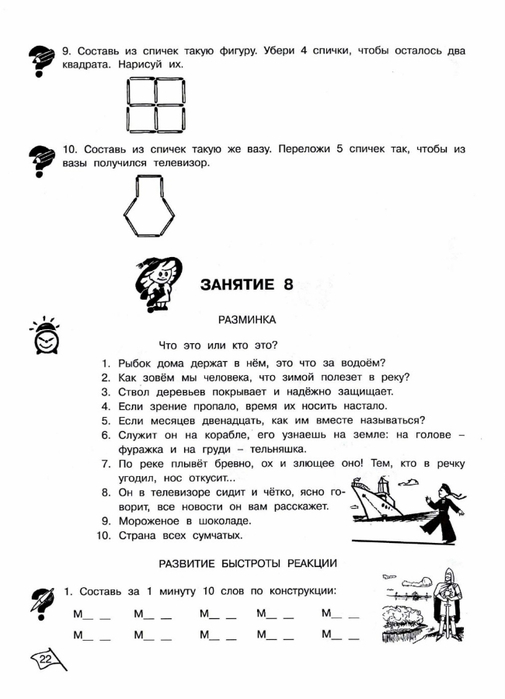 Тренировка психических механизмов, лежащих в основе творческих способностей: памяти, внимания, воображения, мышления (10-15 мин.) Задания, используемые на этом этапе, не только способствуют развитию этих столь необходимых качеств, но и способствуют формированию личностных УУД. Ученик должен задаваться вопросом о том, «какое значение, смысл имеет для меня учение», и уметь находить ответ на него.Пример 1:Пример 2: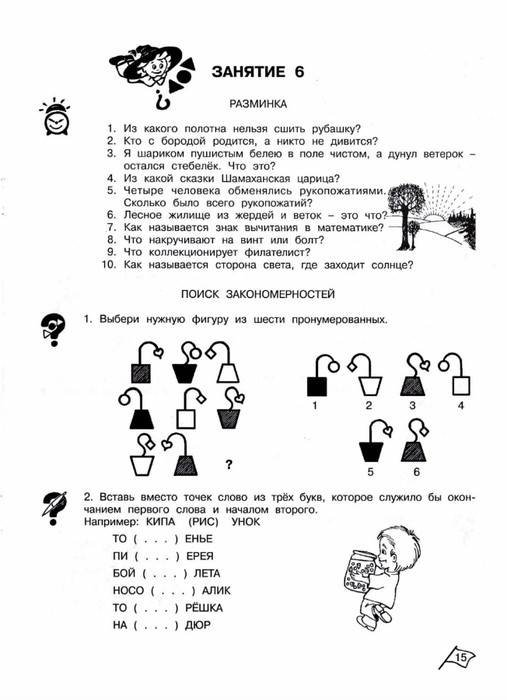 В ряде заданий предусмотрен творческий уровень выполнения, создающий условия для формирования регулятивных УУД.Пример: Перед тобой - три «волшебные» фразы. Попробуй догадаться, почему они волшебные.Фока, хочешь поесть щец? - Фи! Чаще пей! Твердый орех «жушуц»Веселая переменка (3-5 мин) - динамическая пауза в составе занятий развивает не только двигательную сферу ребенка, но и умение выполнять несколько различных заданий одновременно.Пример:Вначале левой рукой дотроньтесь до правого уха, а правой рукой - до кончика носа; затем поменяйте быстро положение рук (повторить 5 раз).Логически-поисковые задания (10-12  мин)На первом этапе предлагаются задания, обучающие детей наблюдать, сравнивать, обобщать, находить закономерности, строить простейшие предположения, проверять их, делать выводы, «добывать» новую информацию, решать кроссворды, пользоваться выразительными средствами русского языка. Таким образом формируем познавательные УУД.На первых порах работы с такими заданиями можно допускать и угадывание ответа, решения, но тут  взрослый должен постараться подвести учащихся к обоснованию ответа. При работе над такими заданиями очень важна точная и целенаправленная постановка вопросов, выделение главного звена при рассуждении, обоснование выбранного решения. Как правило, это делает учитель, опираясь на ответы детей и давая точное и лаконичное разъяснение. Очень важно, чтобы пояснения, даваемые учителем, постепенно сокращались с одновременным повышением доли участия детей в поиске решения  предложенного задания. На всех  этапах логически-поисковые  задания из области математики будут перемежаться с заданиями из русского языка и музыки. Такое чередование заданий способствует развитию гибкости мышления, заставляет находить оригинальные, нестандартные способы выхода из затруднительной ситуации.Формирование познавательных УУД обеспечивают и задания, направленные на:1) поиск, извлечение, систематизирование, анализирование, отбор необходимой информации (работа с рубриками «Это интересно!», «На заметку»)Пример:Допиши второе слово пары:ГОЛОВА -РУКА -БУМАГА - КАРТОФЕЛЬ -ОКЕАН -БЕРЕЗА - (голова - мысли, рука - пальцы, бумага - газеты, картофель - суп, океан - вода, береза - лес)ДОПОЛНИТЕЛЬНО: Как называется березовый лес? (березняк)Пара учеников в этимологическом словаре или в поисковой системе Интернета ищет этимологию данного слова.2) знаково-символическое моделированиеПример: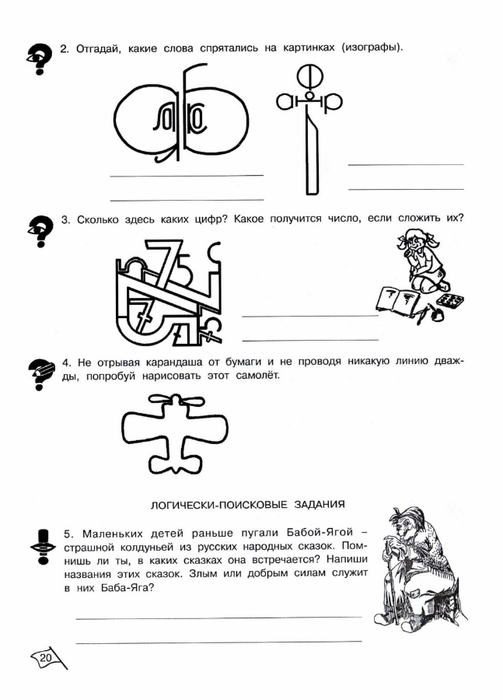 3) анализ объекта с целью выделения признаков (существенных и несущественных)Пример 1: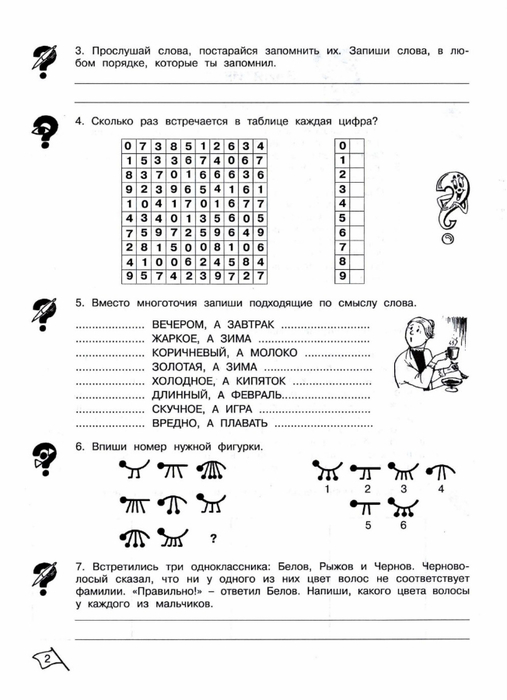 Пример 2: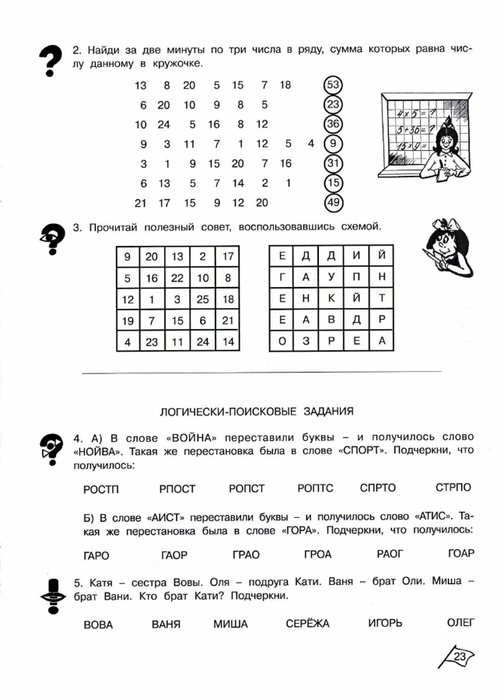 Работая над темой занятия, можно создать условия для формирования  и коммуникативных УУД, организовав не индивидуальную работу, а групповую. Распределение по группам может быть не случайным, а с учётом уровня сформированности данных умений у учащихся, их личных пожеланий с предыдущего занятия. Отчёт о результатах работы в группе позволяет развивать монологическую речь.На данном этапе собраны нестандартные задачи. Аналитические способности развиваем прежде всего через умение проводить анализ, синтез, установление причинно-следственных связей, построение логической цепи рассуждений, формируя познавательные УУД.Пример:
После самостоятельной работы проверка не только ответа, но и поиска решения, рассуждения.                      Ученик систематически подводит итоги работы по этапам урока, проверяя и оценивая свою работу. А в конце занятия анализирует полученный результат работы, делает выводы и планирует  следующее занятие.Коррегирующая гимнастика для глаз (1-2 мин) - выполнение коррегирующей гимнастики для глаз поможет как повышению остроты зрения, так и снятию зрительного утомления и достижению состояния зрительного комфорта.Пример:«Зоркие глазки»: глазами  нарисуйте 6 кругов по часовой стрелке и 6 кругов против часовой стрелки.«Стрельба глазами»: двигайте глазами из стороны в сторону, смотря как можно дальше влево, затем - вправо, затем - вверх и вниз. Повторить 5-6 раз не спеша.Графический диктант. Штриховка (10 мин)В.А. Сухомлинский писал, что «истоки способностей и дарований детей - на кончиках пальцев» [13]. Чем больше уверенности и изобретательности в движениях детской руки, тем ярче проявляется творческая стихия детского ума. Графические диктанты - отличный способ разработки мелких мышц руки ребенка, интересное и увлекательное занятие, результаты которого скажутся на умении красиво, аккуратно писать и логически мыслить. Штриховка не только подводит детей к пониманию симметрии, композиции в декоративном рисовании, но и развивает мелкие мышцы пальцев и кисти руки ребенка.Методы и приёмы организации деятельности младших школьников на занятиях «Юным умникам и умницам» в большей степени ориентированы на усиление самостоятельной практической и умственной деятельности, на развитие навыков контроля и самоконтроля, а также познавательной активности детей, т.е. на формирование универсальных учебных действий.В соответствии с этим, ожидаемые результаты определены не только через формирование УУД учебного поиска (познавательный аспект), не только через развитие речи, сенсорной и двигательной сферы ребёнка (развивающий аспект), но в первую очередь через формирование «Я-концепции», через воспитание системы нравственных межличностных отношений (воспитывающий аспект). Иными словами, ожидаемые результаты определены в виде ключевых компетенций выпускника начальной школы.Подробный пример занятия по курсу «Юным умникам и умницам» приведем в приложении 1.Раздел IIIРЕЗУЛЬТАТИВНОСТЬ ОПЫТАИзбрав определенный диагностический инструментарий, автор опыта провела мониторинговое исследование сформированности универсальных учебных действий младших школьников.Доля учащихся, показавших высокий и средний уровень  сформированности личностных УУД,  выросла на 29%.Коммуникативные УУД на высоком уровне сформировались у 43% учащихся, что на 25% выше, чем в 1классе.Познавательные УУД  на высоком и среднем уровне наблюдаются у 85% третьеклассников по сравнению с 64% в 1 классе. Низкий уровень сформированности регулятивных УУД наблюдается у 23 % учащихся, что на 10% ниже, чем в 1 классе.Представленные результаты свидетельствуют о положительной динамике отслеживаемых показателей. Так, из 26 учащихся 4-го класса высокий уровень сформированности УУД показали 33% обучающихся, что на 20% выше, чем в 1 классе. Низкий уровень уменьшился на 24% по сравнению с 1-м классом. Интегративным показателем сформированности универсальных учебных действий является качество знаний учащихся. На диаграмме отмечена динамика качества знаний (русский язык, литературное чтение, математика, окружающий мир) за 2020-2023 г.г. (2019-2020г.г. - 1 класс: безотметочная система).Таким образом, полученные в ходе мониторингов результаты свидетельствуют о том, что используемые автором опыта перечисленные приёмы качественно изменили уровень универсальных учебных действий младших школьников, содействовали росту их успешности и социализации в обществе. Исходя из этого, можно сделать вывод о перспективности дальнейшей  работы по формированию универсальных учебных действий младших школьников.В заключении хотим подчеркнуть результативность педагогического опыта. Знания и умения, полученные на занятиях посредством изучения курса «Юным умникам и умницам», дети применяют и во внеурочной деятельности. Учащиеся стали победителями и призерами конкурсов различного уровня.К концу обучения в начальных классах ученики автора достигли значительных успехов в своем развитии. Они многому научились, и эти умения применяют в учебной деятельности.Библиографический список1. Александрова В. Г., Богуславский М. В. Новые рубежи педагогической реальности: аксиология, духовность, гуманизм. - М.: МГПУ, 2007. - 311 с.2. Асмолов А.Г., Бурменская Г.В. Как проектировать универсальные учебные действия в начальной школе: от действия к мысли - М.: Просвещение, 2008. - 151 с.3.Варламова В.А., Сидорова Е.Э. Развитие познавательных способностей у младших школьников посредством интеллектуальных игр // Научно-методический электронный журнал «Концепт». - 2017. - Т.6. - С. 235-236.4. Григорьев Д.В. Внеурочная деятельность школьников: методический конструктор: пособие для учителя / Д.В.Григорьев, П.В.Степанов. – М.: Просвещение, 2010. – 223 с.5. Зимняя И.А. Ключевые компетенции - новая парадигма результата образования // Высшее образование сегодня. - 2003. - № 5.6. Иванов Д.А. Компетентности и компетентностный подход в современном образовании – М.: Чистые пруды, 2007. 7. Леонтьев А.Н. Избранные психологические произведения в 2 т. - М., 1983. - Т. 2. - С. 154-1568. Макеева Т.Г., Замбацявичене  Э.Ф. Диагностика младших школьников: Ростов-на-Дону, - 2008.9. Немов Р.С. Психология. Книга 1: Основы общей психологии. [Текст] / Р.С. Немов. М.: Просвещение, 2009.-398с.10. Педагогический энциклопедический словарь / гл. ред. Б.М. Бим-Бад. - М.: Большая российская энциклопедия, 2002.11. Сергеев И.С. Как реализовать компетентностный подход на уроке и во внеурочной деятельности – М.: АРКТИ, 2007. 12. Соловьёва О.В. Развитие познавательных способностей школьников//Вопросы психологии М.,-2002.13. Сухомлинский В.А. Родительская педагогика. - М.: Знание, 1978. - 96 с.14. Цукерман Г.А. Как младшие школьники учатся учиться?15.Хуторской А.В. Ключевые компетенции как компонент личностно-ориентированной парадигмы образования // Народное образование. - 2003. - № 2.16.Хуторской А.В. Технология проектирования ключевых и предметных компетенций // Интернет-журнал «Эйдос». - 2005.17. Юным умникам и умницам: Задания по развитию познавательных способностей: Рабочие тетради: В 2-х частях.-5-е изд., перераб.-М.:Издательство РОСТ, 2011.-56с.
18. Юным умникам и умницам: Задания по развитию познавательных способностей / Методическое пособие. Курс «РПС»-3-е изд., перераб.-М.:Издательство РОСТ,2012.-276с.Приложения к опытуПриложение № 1 - занятие по курсу «Юным умникам и умницам»Приложение № 2 - рабочая программа по внеурочной деятельности: РПС «Юным умникам и умницам»Приложение № 3 -таблица распределения часовПриложение № 4 -КТП курса «Юным умникам и умницам» (1-4 классы)Приложение1Конспект занятия №4 (2 класс)Тема: «Тренировка слуховой памяти. Логические задачи на развитие способности рассуждать»Цели: развитие слуховой памяти, логического мышления развитие сенсорной сферы ребят (мелких  мышц кисти руки)развитие умения самостоятельно работать, контролировать и оценивать свою   работу           воспитание системы нравственных межличностных отношений.Ход занятия.Организационный момент.«Мозговая гимнастика»- «Качание головой» (упражнение стимулирует мыслительные процессы)- «Ленивые восьмёрки» (упражнение активизирует структуры мозга, обеспечивающие запоминание, повышает устойчивость внимания)- «Шапка для размышлений» (улучшает внимание, ясность восприятия и речь)- «Моргания» (полезно при всех видах нарушения зрения) Разминка. - Сколько медведей навестила Маша в известной русской сказке?- Катался колобком, пока не стал носком. Что это?- Сколько колец у одних ножниц?- Какой рукой лучше размешивать чай?- Как называется место, где продают хлеб? А где стригут?- Сколько всего ушей у трёх мышей?IV. Тренировка слуховой памяти.         1.  Послушайте ряд слов, а затем постарайтесь воспроизвести их вслух в том же порядке: ДОМ, ДЕРЕВО, СОЛНЦЕ, ВЕТЕР, НЕБО.         2.  Послушайте ряды слов, а затем постарайтесь воспроизвести их вслух в том же порядке:а) МАМА, БРАТ, ДЯДЯ, СЕСТРА, ЖЕНА;б) МАЙ, ЛЕТО, СРЕДА, ВЕСНА, СЕНТЯБРЬ.     - Какую группу слов было легче запомнить? Почему?           3. Внимательно слушайте задание и смотрите на рисунки.  Раскрасьте большие машины так, чтобы маленькая машина была между красной и синей, а зелёная была рядом с красной.Проверка.           4. Нарисуйте круг справа от квадрата, но слева от треугольника. Что нарисовали первым, что посередине?V.  Весёлая переменка.Вначале левой рукой дотроньтесь до правого уха, а правой рукой – до кончика носа; затем поменяйте быстро положение рук. (5 раз)VI. Логически - поисковые задания.Пёс Трезор разорвал записку, которую мама оставила Стёпе.  Восстановите записку и прочитайте, что там написано.Выполните действия и напишите полученное слово.Образец: ВО + РОК – К + БЕЙ = ВОРОБЕЙМЫ + ЛОВ – В =            КРО – РО + ОМ + ПОТ =     	3. Было два кролика - белый и серый.  Один из них ел морковку, другой - капусту.    Белый кролик ел морковку. Что ел серый кролик?VII. Коррегирующая гимнастика для глаз.- «Зоркие глазки»: глазами  нарисуйте 6 кругов по часовой стрелке и 6 кругов против часовой стрелки.- «Стрельба глазами»: двигайте глазами из стороны в сторону, смотря как можно дальше влево, затем – вправо, затем – вверх и вниз. Повторить 5-6 раз не спеша.VIII. Графический диктант. Штриховка.- Вспомните, какие существуют виды транспорта? Какой водный транспорт вы знаете? Подводный?- Будем строить корабль.  (Здесь можно дать информацию о том, как появился первый корабль)Диктант: от начальной точки одна клетка вверх, одна влево, две вниз, одна вправо, одна вниз, десять вправо, 1 вверх, 1вправо, 1 вверх, 1вправо, 1вверх, 2влево, 1вниз, 6влево, 1вверх, 3влево, 1вверх, 2влево, 1вверх, 1вправо, 1вверх, 1вправо, 1вверх, 1вправо, 1вверх, 1вправо, 1вверх, 3вправо, 1вверх, 2влево, 1вверх, 2вправо, 1вверх, 1вправо, 10 вниз, 7влево, соединяем в начальной точке.- Заштрихуйте или раскрасьте получившийся рисунок.IX. Самооценка.- Оцените свою работу и раскрасьте треугольный флажок соответствующим цветом: красный - получилось всё отлично, жёлтый - получилось всё хорошо, зелёный - только часть заданий выполнены так, как хотелось и синий - не получилось так, как хотелось. X. Итог занятия.Приложение 2Рабочая программа внеурочной деятельностиРазвитие познавательных способностей«Юным умникам и умницам»(направление: интеллектуальное)Пояснительная запискаВедущей стороной умственного развития младшего школьника является развитие логического мышления. Для его формирования ребенок должен овладеть определенным минимумом логических знаний и умений, т.е приобрести так называемую логическую грамотность.Рабочая программа к курсу «Юным умникам и умницам» составлена в соответствии с требованиями Федерального государственного образовательного стандарта начального общего образования  на основе программы развития познавательных способностей учащихся младших классов О. Холодовой «Юным умникам и умницам».Программа данного курса представляет систему интеллектуально-развивающих занятий для   учащихся начальной школы и рассчитана на 4 года обучения. Курс  включает 135  занятий:  1  занятие  в  неделю,  в первом  классе  -  33  занятия,  во  2- 4  классах  -  по  34  занятия  за  учебный  год.  Условное  название  курса  «РПС» (развитие  познавательных  способностей).Программа составлена для формирования логических приемов мышления через использование различных нестандартных заданий, которые требуют поисковой деятельности обучающихся. Нестандартные задания - это мощное средство активизации умственной деятельности учащихся. Необычность формулировки условий задач, нестандартность решения, возможность творческого поиска вызывают у детей большой интерес. Нестандартные задачи вызывают у ученика затруднение, для преодоления которого необходима активизация мыслительной деятельности. В ходе решения каждой новой задачи ребенок включается в активный поиск нового решения. Систематичность использования таких упражнений помогает развить умственную активность и самостоятельность мысли.    Актуальность выбора определена следующими факторами:на основе диагностических фактов у учащихся слабо  развиты память, устойчивость и концентрация внимания, наблюдательность, воображение, быстрота реакции.Новизна данной рабочей программы определена федеральным государственным стандартом начального общего образования 2010 года. Отличительными особенностями являются:1. Определение видов    организации деятельности учащихся, направленных  на достижение  личностных, метапредметных и предметных результатов освоения учебного курса.2. В основу реализации программы положены  ценностные ориентиры и  воспитательные результаты. 3. Ценностные ориентации организации деятельности предполагают уровневую оценку в достижении планируемых результатов.  4.   В основу оценки личностных, метапредметных и предметных результатов освоения программы курса, воспитательного результата положены методики, предложенные Холодовой О.А.5. При планировании содержания занятий  прописаны виды познавательной деятельности учащихся по каждой теме.         Цель данного курса: развитие познавательных способностей учащихся  на основе системы развивающих занятий.Основные задачи курса:развитие мышления в процессе формирования основных приемов мыслительной деятельности: анализа, синтеза, сравнения, обобщения, классификации, умение выделять главное, доказывать и опровергать, делать несложные выводы;развитие психических познавательных процессов: различных видов памяти, внимания, зрительного восприятия, воображения;развитие языковой культуры и формирование речевых умений: четко и ясно излагать свои мысли, давать определения понятиям, строить умозаключения, аргументированно доказывать свою точку зрения;формирование навыков творческого мышления и развитие умения решать нестандартные задачи;развитие познавательной активности и самостоятельной мыслительной деятельности учащихся;формирование и развитие коммуникативных умений: умение общаться и взаимодействовать в коллективе, работать в парах, группах, уважать мнение других, объективно оценивать свою работу и деятельность одноклассников;формирование навыков применения полученных знаний и умений в процессе изучения школьных дисциплин и в практической деятельности.Таким образом, принципиальной задачей предлагаемого курса является именно развитие познавательных способностей и общеучебных умений и навыков, а не усвоение каких-то конкретных знаний и умений.Описание ценностных ориентиров содержания   курсаЦенность истины - это ценность научного познания как части культуры человечества, разума, понимания сущности бытия, мироздания.Ценность человека как разумного существа, стремящегося к познанию мира и самосовершенствованию.  Ценность труда и творчества как естественного условия человеческой деятельности и жизни.Ценность свободы как свободы выбора и предъявления человеком своих мыслей и поступков, но свободы, естественно ограниченной нормами и правилами поведения в обществе.Ценность гражданственности - осознание человеком себя как члена общества, народа, представителя страны и государства.Ценность патриотизма - одно из проявлений духовной зрелости человека, выражающееся в любви к России,  народу, в осознанном желании служить Отечеству.Особенности организации учебного процессаМатериал каждого занятия рассчитан на 35 - 40 минут. Во время занятий у ребенка происходит становление  развитых форм самосознания, самоконтроля и самооценки. Отсутствие отметок снижает тревожность и необоснованное беспокойство учащихся, исчезает боязнь ошибочных ответов. В результате у детей формируется отношение к данным занятиям как к средству развития своей личности. Данный курс состоит из системы тренировочных упражнений, специальных заданий, дидактических и развивающих игр. На занятиях применяются  занимательные и доступные для понимания задания и упражнения, задачи, вопросы, загадки, игры, ребусы, кроссворды и т.д.,  что привлекательно для младших школьников.Основное время на занятиях занимает самостоятельное решение детьми поисковых задач. Благодаря этому у детей формируются умения самостоятельно действовать, принимать решения, управлять собой в сложных ситуациях.На каждом занятии проводится коллективное обсуждение решения задачи определенного вида. На этом этапе у детей формируется такое важное качество, как осознание собственных действий, самоконтроль, возможность дать отчет в выполняемых шагах при решении задач любой трудности.На каждом занятии после самостоятельной работы проводится коллективная проверка решения задач. Такой формой работы создаются условия для нормализации самооценки у всех детей, а именно: повышения самооценки у детей, у которых хорошо развиты мыслительные процессы, но учебный материал усваивается в классе плохо за счет отсутствия, например, внимания. У других детей может происходить снижение самооценки, потому что их учебные успехи продиктованы, в основном, прилежанием и старательностью.В курсе используются задачи разной сложности, поэтому слабые дети, участвуя в занятиях, могут почувствовать уверенность в своих силах (для таких учащихся подбираются задачи, которые они могут решать успешно).Ребенок на этих занятиях сам оценивает свои успехи. Это создает особый положительный эмоциональный фон: раскованность, интерес, желание научиться выполнять предлагаемые задания.Задания построены таким образом, что один вид деятельности сменяется другим, различные темы  и формы подачи материала активно чередуются в течение урока. Это позволяет сделать работу динамичной, насыщенной и менее утомляемой.В системе заданий реализован принцип «спирали», то есть возвращение к одному и тому же заданию, но на более высоком уровне трудности. Задачи по каждой из тем могут быть включены в любые занятия другой темы в качестве закрепления. Изучаемые темы повторяются в следующем учебном году, но даются с усложнением материала и решаемых задач.Для проведения занятий  разработан учебно-методический комплект, состоящий из следующих учебных пособий: а)  двух рабочих тетрадей для учащихся на печатной основе  в  каждом  классе; б) методического руководства для учителя, в котором излагается один из возможных вариантов работы с заданиями, помещенными в тетрадях.В предлагаемом пособии создана система учебных заданий и задач, направленных на развитие познавательных процессов у младших школьников с целью усиления  их математического развития, включающего в себя умение наблюдать, сравнивать, обобщать, находить закономерности, строя  простейшие предположения; проверять их, делать выводы, иллюстрировать их примерами. В рабочие тетради включены специально подобранные нестандартные задачи, направленные на развитие познавательных процессов у младших школьников. Часть заданий отобрана из учебной и педагогической литературы отечественных и зарубежных авторов и переработана с учетом возрастных особенностей и возможностей детей 6-10 лет, часть - составлена автором пособия.В процессе выполнения каждого задания    происходит развитие почти всех познавательных процессов, но каждый раз акцент  делается на каком-то одном из них. Учитывая это, все задания условно можно разбить на несколько групп:задания на развитие внимания;задания на развитие памяти;задания на совершенствование воображения;задания на развитие логического мышления.Задания на развитие внимания:К заданиям этой группы относятся различные лабиринты и целый ряд игр, направленных на развитие произвольного внимания детей, объема внимания, его устойчивости, переключения и распределения.Выполнение заданий подобного типа способствует формированию таких жизненно важных умений, как умение целенаправленно сосредотачиваться, вести поиск нужного пути, оглядываясь, а иногда и возвращаясь назад, находить самый короткий путь, решая двух - трехходовые задачи.Задания, развивающие память:В рабочие тетради включены упражнения на развитие и совершенствование слуховой и зрительной памяти. Участвуя в играх, школьники учатся пользоваться своей памятью и применять специальные приемы, облегчающие запоминание. В результате таких занятий учащиеся осмысливают и прочно сохраняют в памяти различные учебные термины и определения. Вместе с тем у детей увеличивается объем зрительного и слухового запоминания, развивается смысловая память, восприятие и наблюдательность, закладывается основа для рационального использования сил и времени.Задания на развитие и совершенствование воображения:Развитие воображения построено в основном на материале, включающем задания геометрического характера;дорисовывание несложных композиций из геометрических тел или линий, не изображающих ничего конкретного, до какого-либо изображения;выбор фигуры нужной формы для восстановления целого;вычерчивание уникурсальных фигур (фигур, которые надо начертить, не отрывая карандаша от бумаги и не проводя одну и ту же линию дважды);выбор пары идентичных фигур сложной конфигурации;выделение из общего рисунка заданных фигур с целью выявления замаскированного рисунка;деление фигуры на несколько заданных фигур и построение заданной фигуры из нескольких частей, выбираемых из множества данных;складывание и перекладывание спичек с целью составления заданных фигур.  Совершенствованию воображения способствует работа с изографами (слова записаны буквами, расположение которых напоминает изображение того предмета, о котором идет речь) и числографами (предмет изображен с помощью чисел).Задания, развивающие мышление:Приоритетным направлением обучения в начальной школе является развитие мышления. С этой целью в рабочих тетрадях приведены задания, которые позволяют на доступном детям материале и на их жизненном опыте строить правильные суждения и проводить доказательства без предварительного теоретического освоения  самих законов и правил логики. В процессе выполнения таких упражнений дети учатся сравнивать различные объекты, выполнять простые виды анализа и синтеза, устанавливать связи между понятиями, учатся комбинировать и планировать. Предлагаются задания, направленные на формирование умений работать с алгоритмическими предписаниями (шаговое выполнение задания).Рекомендуемая  модель занятия   в  1  классе  такая:«МОЗГОВАЯ ГИМНАСТИКА» (1-2 минуты).Выполнение упражнений для улучшения мозговой деятельности является важной частью занятия по РПС. Исследования ученых убедительно доказывают, что под влиянием физических упражнений улучшаются показатели различных психических процессов, лежащих в основе творческой деятельности: увеличивается объем памяти, повышается устойчивость внимания, ускоряется решение элементарных интеллектуальных задач, убыстряются психомоторные процессы.РАЗМИНКА (3 минуты).Основной задачей данного этапа является создание у детей определенного положительного эмоционального фона, без которого эффективное усвоение знаний невозможно. Поэтому вопросы, включенные в разминку, достаточно легкие. Они способны вызвать интерес у детей  и рассчитаны на сообразительность, быстроту реакции, окрашены немалой долей юмора. Но они же и подготавливают ребенка к активной учебно-познавательной деятельности.ТРЕНИРОВКА  И  РАЗВИТИЕ  ПСИХИЧЕСКИХ  МЕХАНИЗМОВ,  ЛЕЖАЩИХ  В  ОСНОВЕ  ПОЗНАВАТЕЛЬНЫХ  СПОСОБНОСТЕЙ,  ПАМЯТИ,  ВНИМАНИЯ,  ВООБРАЖЕНИЯ,  МЫШЛЕНИЯ (15 минут). Используемые на этом этапе занятия задания не только способствуют развитию этих так необходимых качеств, но и позволяют, неся соответствующую дидактическую нагрузку, углублять знания ребят,  разнообразить методы и приемы познавательной деятельности, выполнять логически-поисковые и творческие задания. Все задания подобраны так, что степень их трудности увеличивается от занятия  к занятию.ВЕСЕЛАЯ ПЕРЕМЕНКА (3-5 минут).Динамическая пауза, проводимая на данных занятиях, будет  не только развивать двигательную сферу ребенка, но и способствовать развитию умения выполнять несколько различных заданий одновременно.ПОСТРОЕНИЕ ПРЕДМЕТНЫХ КАРТИНОК, ШТРИХОВКА (15 минут).На данном этапе занятия ребята штрихуют предметы, которые они нарисовали или построили при помощи трафаретов с вырезанными геометрическими фигурами. Обведение по геометрическому трафарету фигур, предметов помогает ребятам рисовать предметы с натуры, они не искажают пропорции и форму. Штриховка же не только подводит детей к пониманию симметрии, композиции в декоративном рисовании, но и формирует и совершенствует тонкую моторику кисти и пальцев рук. Составление, моделирование и штриховка предметов и попутное составление ребятами небольших рассказов по теме, продолжение начатого рассказа, работа над словом, словосочетанием, - это и способ развития речи, и овладение выразительными свойствами языка. Тренируя тонкую моторику рук, ребята одновременно развивают устную речь.На  занятия  по  РПС  во  2  классе  отводится  40  минут.Рекомендуемая  модель  занятий  такая:«Мозговая  гимнастика»  (2-3  минуты).Разминка  (3-5  минут).Тренировка  и  развитие  психических  механизмов,  лежащих  в  основе  познавательных  способностей,  -  памяти,  внимания,  воображения  (15  минут).Веселая  переменка  (3-5  минут).Логически-поисковые  и  творческие  задания  (10-15  минут).Во  2  классе  предлагаются  задачи  логического  характера  с  целью  совершенствования  мыслительных  операций:  умения  делать  заключения  из  двух  суждений,  умения  сравнивать, делать  обобщения,  устанавливать  закономерности.Вводятся  текстовые  задачи  из  комбинаторики.Логические  задачи  на  развитие  аналитических  способностей  и  способности  рассуждать.В  занятия  включаются  задания  «на  группировку».  Общий  смысл  таких  задач  заключается  в  поиске  общих  и  отличительных  признаков  у  различных  предметов.На  занятия  по  РПС  в  3  классе  отводится  40  минут.Рекомендуемая  модель  занятий  такая:«Мозговая  гимнастика»  (2   минуты).Разминка  (3-5  минут).Тренировка  и  развитие  психических  механизмов,  лежащих  в  основе  познавательных  способностей,  -  памяти,  внимания,  воображения  (10  минут).Гимнастика  для  глаз  (1-2  минуты).Логически – поисковые  задания  (10  минут).Веселая  переменка  (2-3  минуты).Нестандартные  задачи  (10-15  минут).Задачи,  предлагаемые  на  этом  этапе,  различаются  не  только  по  содержанию,  но  и  по  сложности.  На  каждом  занятии  обязательно  проводится  коллективное  обсуждение  решения  задачи.На  занятия  по  РПС  в  4   классе  отводится  40  минут.Рекомендуемая  модель  занятий  такая:«Мозговая  гимнастика»  (2   минуты).Разминка  (3-5  минут).Тренировка  и  развитие  психических  механизмов,  лежащих  в  основе  познавательных  способностей,  -  памяти,  внимания,  воображения  (10  минут).Гимнастика  для  глаз  (1-2  минуты).Логически – поисковые  задания  (10  минут).Веселая  переменка  (2-3  минуты).Нестандартные  задачи  (10-15  минут).Задачи,  предлагаемые  на  этом  этапе,  различаются  не  только  по  содержанию,  но  и  по  сложности.  На  каждом  занятии  обязательно  проводится  коллективное  обсуждение  решения  задачи.Основные принципы распределения материала:системность: задания располагаются в определенном порядке;принцип «спирали»: через каждые 7 занятий задания повторяются;принцип «от простого - к сложному»: задания постепенно усложняются;увеличение объема материала;наращивание темпа выполнения заданий;смена разных видов деятельности.Таким образом, достигается основная цель обучения - расширение зоны ближайшего развития ребенка и последовательный перевод ее в непосредственный актив, то есть в зону актуального развития.Программа предназначена для детей 7-11 лет и направлена на учащихся:- проявляющих повышенный интерес к учебным дисциплинам;- имеющих желание реализовать свои знания;- имеющих различные проблемы в обучении;- мотивированных на обучение.Личностные, метапредметные и предметные результаты освоения курсаЛичностными результатами изучения курса   является формирование следующих умений:Определять и высказывать под руководством педагога самые простые общие для всех людей правила поведения при сотрудничестве (этические нормы).В предложенных педагогом ситуациях общения и сотрудничества, опираясь на общие для всех простые правила поведения,  делать выбор, при поддержке других участников группы и педагога, как поступить.Метапредметными результатами изучения курса   являются формирование следующих универсальных учебных действий (УУД).Регулятивные УУД:Определять и формулировать цель деятельности   с помощью учителя.Проговаривать последовательность действий.Учиться высказывать своё предположение (версию) на основе работы с иллюстрацией рабочей тетради.Учиться работать по предложенному учителем плану.Учиться отличать верно выполненное задание от неверного.Учиться совместно с учителем и другими учениками давать эмоциональную оценку деятельности товарищей.Познавательные УУД:Ориентироваться в своей системе знаний: отличать новое от уже известного с помощью учителя.Делать предварительный отбор источников информации: ориентироваться  в учебнике (на развороте, в оглавлении, в словаре).Добывать новые знания: находить ответы на вопросы, используя учебник, свой жизненный опыт и информацию, полученную от учителя.Перерабатывать полученную информацию: делать выводы в результате  совместной  работы всего класса.Перерабатывать полученную информацию: сравнивать и группировать такие математические объекты, как числа, числовые выражения, равенства, неравенства, плоские геометрические фигуры.Преобразовывать информацию из одной формы в другую: составлять математические рассказы и задачи на основе простейших математических моделей (предметных, рисунков, схематических рисунков, схем);Находить и формулировать решение задачи с помощью простейших  моделей (предметных, рисунков, схематических рисунков, схем).Коммуникативные УУД:Донести свою позицию до других: оформлять свою мысль в устной и письменной речи (на уровне одного предложения или небольшого текста).Слушать и понимать речь других.Читать и пересказывать текст.Совместно договариваться о правилах общения и поведения в школе и следовать им.Учиться выполнять различные роли в группе (лидера, исполнителя, критика).Предметными результатами изучения курса   являются формирование следующих умений:описывать признаки предметов и узнавать предметы по их признакам;выделять существенные признаки предметов;сравнивать между собой предметы, явления;обобщать, делать несложные выводы;классифицировать явления, предметы;определять последовательность событий;судить о противоположных явлениях;давать определения тем или иным понятиям;определять отношения между предметами типа «род» - «вид»;выявлять функциональные отношения между понятиями;выявлять закономерности и проводить аналогии.  Контроль и оценка планируемых результатовВ основу изучения курса   положены ценностные ориентиры, достижение которых определяются воспитательными результатами. Воспитательные результаты внеурочной деятельности   оцениваются  по трём уровням.Первый уровень результатов - приобретение школьником социальных знаний (об общественных нормах, устройстве общества, о социально одобряемых и неодобряемых формах поведения в обществе и т. п.), первичного понимания социальной реальности и повседневной жизни.Для достижения данного уровня результатов особое значение имеет взаимодействие ученика со своими учителями  как значимыми для него носителями положительного социального знания и повседневного опыта. Второй уровень результатов - получение школьником опыта переживания и позитивного отношения к базовым ценностям общества (человек, семья, Отечество, природа, мир, знания, труд, культура), ценностного отношения к социальной реальности в целом.Для достижения данного уровня результатов особое значение имеет взаимодействие школьников между собой на уровне класса, школы, то есть   в защищенной, дружественной  среде. Именно в такой близкой социальной среде ребёнок получает (или не получает) первое практическое подтверждение приобретённых социальных знаний, начинает их ценить (или отвергает). Третий уровень результатов - получение школьником опыта самостоятельного общественного действия. Только в самостоятельном общественном действии, действии в открытом социуме, за пределами дружественной среды школы, для других, зачастую незнакомых людей, которые вовсе не обязательно положительно к нему настроены, юный человек действительно становится (а не просто узнаёт о том, как стать) социальным деятелем, гражданином, свободным человеком. Именно в опыте самостоятельного общественного действия приобретается то мужество, та готовность к поступку, без которых немыслимо существование гражданина и гражданского общества.Для отслеживания результатов  предусматриваются в следующие формы контроля:Стартовый, позволяющий определить исходный уровень развития учащихся  по методикам Холодовой О., Криволаповой Н.А. (результаты фиксируются в зачетном листе учителя);Текущий:прогностический, то есть проигрывание всех операций учебного действия до начала его реального выполнения;пооперационный, то есть контроль над правильностью, полнотой и последовательностью выполнения операций, входящих в состав действия;рефлексивный, контроль, обращенный на ориентировочную основу, «план» действия и опирающийся на понимание принципов его построения;контроль по результату, который проводится после осуществления учебного действия методом сравнения фактических результатов или выполненных операций с образцом.Итоговый контроль   в формахтестирование;практические работы;творческие работы учащихся;контрольные задания.  Самооценка и самоконтроль определение учеником границ своего "знания -  незнания", своих потенциальных возможностей, а также осознание тех проблем, которые ещё предстоит решить  в ходе осуществления   деятельности. Содержательный контроль и оценка  результатов  учащихся предусматривает выявление индивидуальной динамики качества усвоения предмета ребёнком и не допускает  сравнения его с другими детьми. Результаты проверки фиксируются в зачётном листе учителя.Для оценки эффективности занятий   можно использовать следующие показатели:степень помощи, которую оказывает учитель учащимся при выполнении заданий: чем помощь учителя меньше, тем выше самостоятельность учеников и, следовательно, выше развивающий эффект занятий;поведение учащихся на занятиях: живость, активность, заинтересованность школьников обеспечивают положительные результаты занятий;результаты выполнения тестовых заданий и заданий из конкурса эрудитов, при выполнении которых выявляется, справляются ли ученики с этими заданиями самостоятельно;косвенным показателем эффективности данных занятий может быть повышение успеваемости по разным школьным дисциплинам, а также наблюдения учителей за работой учащихся на других уроках (повышение активности, работоспособности, внимательности, улучшение мыслительной деятельности).Также показателем эффективности занятий по курсу РПС являются данные, которые учитель на протяжении года  занятий заносил в таблицы в начале и конце года, прослеживая динамику развития познавательных способностей детей.Содержание курсаВ основе построения курса лежит принцип разнообразия творческо-поисковых задач. При этом основными выступают два следующих аспекта разнообразия: по содержанию и по сложности задач.Развитие восприятия. Развитие слуховых, осязательных ощущений. Формирование и развитие пространственных представлений. Развитие умения ориентироваться  в пространстве листа. Развитие фонематического слуха. Развитие восприятия времени, речи, формы, цвета, движения. Формирование навыков правильного и точного восприятия  предметов и явлений. Тренировочные упражнения и дидактические игры  по развитию восприятия и наблюдательности.Развитие памяти. Диагностика памяти. Развитие зрительной, слуховой, образной, смысловой памяти. Тренировочные упражнения  по развитию точности  и быстроты запоминания, увеличению объёма памяти, качества воспроизведения материала.Развитие внимания. Диагностика произвольного внимания. Тренировочные упражнения на развитие  способности переключать, распределять внимание, увеличение объёма устойчивости, концентрации внимания.Развитие мышления. Формирование умения находить и выделять признаки разных предметов, явлений, узнавать предмет по его признакам, давать описание предметов, явлений в соответствии с их признаками. Формирование умения выделять главное и существенное, умение сравнивать  предметы, выделять черты сходства и различия, выявлять закономерности. Формирование основных мыслительных операций: анализа, синтеза, сравнения, классификации, обобщения, умения выделять главное и существенное на основе развивающих заданий и упражнений, путем решения логических задач и проведения дидактических игр.Развитие речи. Развитие устойчивой речи, умение описывать то, что было обнаружено с   помощью органов чувств. Обогащение и активизация словаря учащихся. Развитие умения составлять загадки, небольшие рассказы - описания, сочинять сказки. Формирование  умения давать несложные определения понятиям.Список литературы:Интернет-ресурсы:http:www.viki.rdf.ruhttp:www.rusedu.ruhttp://www.edusite.ru/Приложение 3Таблица распределения часов (по классам)Приложение 4Календарно-тематическое планирование. 1 классКалендарно-тематическое планирование. 2 классКалендарно-тематическое планирование. 3 классКалендарно-тематическое планирование. 4 классУУДуровни сформированности УУДуровни сформированности УУДуровни сформированности УУДуровни сформированности УУДдиагностический инструментарийУУДкласснизкийсреднийвысокийдиагностический инструментарийличностные148%41%11%Методика «Беседа о школе» (вариант Т. А. Нежновой, Д. Б. Эльконина, А. Л. Венгера) Методика «Кто я?»  (М. Кун)личностные241%33%26%Методика «Беседа о школе» (вариант Т. А. Нежновой, Д. Б. Эльконина, А. Л. Венгера) Методика «Кто я?»  (М. Кун)личностные334%33%33%Методика «Беседа о школе» (вариант Т. А. Нежновой, Д. Б. Эльконина, А. Л. Венгера) Методика «Кто я?»  (М. Кун)личностные422%38%40%Методика «Беседа о школе» (вариант Т. А. Нежновой, Д. Б. Эльконина, А. Л. Венгера) Методика «Кто я?»  (М. Кун)коммуникативные 139%43%18%Методика «Рукавичка» (Г.А. Цукерман)коммуникативные 225%50%25%Методика «Рукавичка» (Г.А. Цукерман)коммуникативные 314%54%32%Методика «Рукавичка» (Г.А. Цукерман)коммуникативные 47%50%43%Методика «Рукавичка» (Г.А. Цукерман)познавательные136%50%14%Методика «Кодирование» в версии А. Панасюкапознавательные229%50%21%Методика «Кодирование» в версии А. Панасюкапознавательные318%54%28%Методика «Кодирование» в версии А. Панасюкапознавательные415%54%31%Методика «Кодирование» в версии А. Панасюкарегулятивные143%47%10%Методика «Лесенка»Методика «Что такое хорошо и что такое плохо» (адаптированная Н.В. Кулешовой)регулятивные233%52%15%Методика «Лесенка»Методика «Что такое хорошо и что такое плохо» (адаптированная Н.В. Кулешовой)регулятивные334%48%18%Методика «Лесенка»Методика «Что такое хорошо и что такое плохо» (адаптированная Н.В. Кулешовой)регулятивные423%59%18%Методика «Лесенка»Методика «Что такое хорошо и что такое плохо» (адаптированная Н.В. Кулешовой)низкий уровеньсредний уровеньвысокий уровень1класс41%45%13%2класс32% (- 9%)46% (+ 1%)22% (+ 9%)3класс25% (- 7%)47% (+ 1%)28% (+ 6%)4 класс17% (- 8%) 50% (+ 3%)33% (+5%)динамика- 24%+ 5%+20%№ п\пНазвание работыгодуровеньКол-во участников из классарезультат1.Игровой конкурс по естествознанию  «Человек  и природа» (тема «Сказки о дружбе»)2019международный16призёр2.Конкурс по ОБЖ «Спасатели»2019федеральный7призёр3.Игровой конкурс по естествознанию  «Человек  и природа» (тема «Домашние животные»)2020международный23призёры4.Конкурс по МХК «Золотое руно»2020международный12призёр5.Эвристическая олимпиада «Совенок»2020международный9победительлауреат I тура6.Математический конкурс «Решаю сам»2020федеральный7победитель7.Онлайн-олимпиада «Безопасные дороги» для 1-4 классов на Учи.ру2020федеральный17победителипризёры8.Метапредметный конкурс для школьников «Спасатели и мозговой штурм - 2020»2020федеральный7призёр9.Игровой конкурс по естествознанию «Человек и природа»2020международный16призёры10.Игра-конкурс «Русский медвежонок - языкознание для всех»2020международный8победитель в школе, призёр в регионе 11.Конкурс по информатике и ИТ «Инфознайка - 2021»2021международный3призёр12.Математический конкурс-игра «Смарт Кенгуру – 2021»2021федеральный13победитель13.Игровой конкурс по истории мировой культуры «Золотое руно»2021международный5победитель 14.Конкурс игра по русскому языку «Ёж»2021международный8призёры 15.Интеллектуально-познавательная игра «Край, в котором мы живем»2021школьный10класс - призёр16.Игровой конкурс по истории мировой культуры «Золотое руно»2022международный7призёры17.Метапредметный конкурс для школьников «Спасатели и мозговой штурм - 2020»2022федеральный11победитель18.Школьный этап всероссийской олимпиады школьников по русскому языку2022школьный8победительпризёры19.Школьный этап всероссийской олимпиады школьников по математике 2022школьный26победителипризёры 20.Муниципальный (территориальный) этап всероссийской олимпиады школьников по русскому языку2022муниципальный4призёры21.Муниципальный (территориальный) этап всероссийской олимпиады школьников по математике2022муниципальный7призёр22.Школьный этап Всероссийской олимпиады «Технологии успеха»2023школьный8призёр23.Региональный этап всероссийской олимпиады школьников по математике2023региональный1победитель24.«Ученик года - 2023» 2023школьный1победительдля учителядля учащихся1. Григорьев Д.В. Внеурочная деятельность школьников: методический конструктор: пособие для учителя / Д.В.Григорьев, П.В.Степанов. – М.: Просвещение, 2010. – 223 с.2. Как проектировать универсальные учебные действия в начальной школе: от действия к мысли: пособие для учителя / А.Г. Асмолов  (и др); под ред. А.Г. Асмолова. -2 –е изд. – М.: Просвещение, 20103. Холодова О. Юным умникам и умницам (информатика, логика, математика). Рабочая тетрадь в 2-х частях.-М.:РОСТ-книга, 20094. Холодова О. Юным кмникам и умницам (информатика, логика, математика). Методическое пособие для учителя 1-4 кл.-М.:РОСТ-книга, 20091. Холодова О. Юным умникам и умницам (информатика, логика, математика). Рабочая тетрадь в 2-х частях.-М.:РОСТ-книга, 2009№ТемаКоличество часовКоличество часовКоличество часовКоличество часов№Тема1 класс2 класс3 класс4 классВыявление уровня развития внимания, восприятия, воображения, памяти и мышления. Графический диктант (вводный урок)1111Развитие концентрации внимания. Тренировка внимания. Развитие мышления.Графический диктант5555Тренировка слуховой памяти. Развитие мышления. Графический диктант5555Тренировка зрительной памяти. Развитие мышления.Графический диктант5555Развитие аналитических способностей. Совершенствование мыслительных операций. Графический диктант45--Совершенствование воображения. Задания по перекладыванию спичек. Рисуем по образцу.4444Развитие логического мышления. Совершенствование мыслительных операций.Графический диктант4444Тренировка внимания. Развитие мышления.Графический диктант4455Развитие быстроты реакции. Совершенствование мыслительных операций. --44Выявление уровня развития внимания, восприятия, воображения, памяти и мышления  на конец учебного года.1111Итого:Итого:33343434№ п/птема занятиядатапо плану/по факту1Выявление уровня развития внимания, восприятия, воображения, памяти и мышления. Графический диктант (вводный урок)2Развитие концентрации внимания. Тренировка внимания. Развитие мышления. Графический диктант3Тренировка внимания. Развитие мышления. Графический диктант4Тренировка слуховой памяти.Развитие мышления. Графический диктант5Тренировка зрительной памяти. Развитие мышления.Графический диктант6Развитие аналитических способностей. Совершенствование мыслительных операций. Графический диктант7Совершенствование воображения. Задание по перекладыванию спичек. Рисуем по образцу8Развитие логического мышления. Совершенствование мыслительных операций. Графический диктант9Развитие концентрации внимания. Тренировка внимания. Развитие мышления.Графический диктант10Тренировка внимания. Развитие мышления. Графический диктант11Развитие слуховой памяти. Развитие мышления.Графический диктант12Тренировка зрительной памяти. Развитие мышления.Графический диктант13Развитие аналитических способностей. Совершенствование мыслительных операций. Графический диктант14Совершенствование воображения. Задания по перекладыванию спичек. Рисуем по образцу15Развитие логического мышления. Совершенствование мыслительных операций. Графический диктант16Развитие концентрации внимания. Тренировка внимания. Развитие мышления. Графический диктант17Тренировка внимания. Развитие мышления.Графический диктант18Тренировка слуховой памяти. Развитие мышления. Графический диктант19Тренировка зрительной памяти. Развитие мышления. Графический диктант20Развитие аналитических способностей. Совершенствование мыслительных операций. Графический диктант.21Совершенствование воображения. Задания по перекладыванию спичек. Рисуем по образцу22Развитие логического мышления. Совершенствование мыслительных операций. Графический диктант23Развитие концентрации внимания. Тренировка внимания. Развитие мышления. Графический диктант24Тренировка внимания. Развитие мышления. Графический диктант25Тренировка слуховой памяти. Развитие мышления. Графический диктант26Тренировка зрительной памяти. Развитие мышления. Графический диктант27Развитие аналитических способностей. Совершенствование мыслительных операций. Графический диктант28Совершенствование воображения. Задания по перекладыванию спичек. Рисуем по образцу29Развитие логического мышления. Совершенствование мыслительных операций. Графический диктант30Развитие концентрации внимания. Тренировка внимания. Развитие мышления. Графический диктант31Тренировка зрительной памяти. Развитие мышления. Графический диктант32Тренировка слуховой памяти. Развитие мышления. Графический диктант33Выявление уровня развития внимания, восприятия, воображения, памяти и мышления на конец учебного года№ п/птема занятиядатапоплану/по факту1Выявление уровня развития внимания, восприятия, воображения, памяти и мышления (вводный урок)2Развитие концентрации внимания. Совершенствование мыслительных операций. Развитие аналитических способностей и способности рассуждать3Тренировка внимания. Совершенствование мыслительных операций. Развитие аналитических способностей и способности рассуждать4Тренировка слуховой памяти.Совершенствование мыслительных операций.Развитие аналитических способностей и способности рассуждать5Тренировка зрительной памяти. Совершенствование мыслительных операций.  Развитие аналитических способностей и способности рассуждать6Развитие логического мышления. Обучение поиску закономерностей.Развитие аналитических способностей и способности рассуждать7Совершенствование воображения. Развитие наглядно-образного мышления. Ребусы. Задание по перекладыванию спичек.8Развитие быстроты реакции. Совершенствование мыслительных операций. Развитие аналитических способностей и способности рассуждать9Развитие концентрации внимания. Совершенствование мыслительных операций. Развитие аналитических способностей и способности рассуждать10Тренировка внимания. Совершенствование мыслительных операций. Развитие аналитических способностей и способности рассуждать11Тренировка слуховой памяти. Совершенствование мыслительных операций. Развитие аналитических способностей и способности рассуждать12Тренировка зрительной памяти. Совершенствование мыслительных операций. Развитие аналитических способностей и способности рассуждать13Развитие логического мышления. Обучение поиску закономерностей. Развитие аналитических способностей и способности рассуждать14Совершенствование воображения. Развитие наглядно-образного мышления. Ребусы. Задание по перекладыванию спичек.15Развитие быстроты реакции. Совершенствование мыслительных операций. Развитие аналитических способностей и способности рассуждать16Развитие концентрации внимания. Совершенствование мыслительных операций. Развитие аналитических способностей и способности рассуждать17Тренировка внимания. Совершенствование мыслительных операций. Развитие аналитических способностей и способности рассуждать18Тренировка слуховой памяти. Совершенствование мыслительных операций. Развитие аналитических способностей и способности рассуждать19Тренировка зрительной памяти. Совершенствование мыслительных операций. Развитие аналитических способностей и способности рассуждать20Развитие логического мышления. Обучение поиску закономерностей. Развитие аналитических способностей и способности рассуждать21Совершенствование воображения. Развитие наглядно-образного мышления. Ребусы. Задание по перекладыванию спичек.22Развитие быстроты реакции. Совершенствование мыслительных операций. Развитие аналитических способностей и способности рассуждать23Развитие концентрации внимания. Совершенствование мыслительных операций. Развитие аналитических способностей и способности рассуждать24Тренировка внимания. Совершенствование мыслительных операций. Развитие способности рассуждать25Тренировка слуховой памяти. Совершенствование мыслительных операций. Развитие аналитических способностей26Тренировка зрительной памяти. Совершенствование мыслительных операций. Развитие способности рассуждать27Развитие логического мышления. Обучение поиску закономерностей. Развитие аналитических способностей28Совершенствование воображения. Развитие наглядно-образного мышления. Ребусы.Задания по перекладыванию спичек29Развитие быстроты реакции. Совершенствование мыслительных операций. Развитие способности рассуждать30Развитие концентрации внимания. Совершенствование мыслительных операций. Развитие аналитических способностей31Тренировка внимания. Совершенствование мыслительных операций. Развитие способности рассуждать32Тренировка слуховой памяти. Совершенствование мыслительных операций. Развитие аналитических способностей33Тренировка зрительной памяти. Совершенствование мыслительных операций. Развитие способности рассуждать34Выявление уровня развития внимания, восприятия, воображения, памяти и мышления на конец учебного года№ п/птема занятиядатапо плану/по факту1Выявление уровня развития внимания, восприятия, воображения, памяти и мышления (вводный урок)2Развитие концентрации внимания. Совершенствование мыслительных операций. Развитие умения решать нестандартные задачи3Тренировка внимания. Совершенствование мыслительных операций. Развитие умения решать нестандартные задачи4Тренировка слуховой памяти.  Совершенствование мыслительных операций.  Развитие умения решать нестандартные задачи5Тренировка зрительной памяти. Совершенствование мыслительных операций. Развитие умения решать нестандартные задачи6Развитие логического мышления. Обучение поиску закономерностей. Развитие умения решать нестандартные задачи7Совершенствование воображения. Развитие наглядно-образного мышления. Ребусы. Задание по перекладыванию спичек8Развитие быстроты реакции. Совершенствование мыслительных операций. Развитие умения решать нестандартные задачи9Развитие концентрации внимания. Совершенствование мыслительных операций. Развитие умения решать нестандартные задачи10Тренировка внимания. Совершенствование мыслительных операций. Развитие умения решать нестандартные задачи11Тренировка слуховой памяти. Совершенствование мыслительных операций. Развитие умения решать нестандартные задачи12Тренировка зрительной памяти. Совершенствование мыслительных операций. Развитие умения решать нестандартные задачи13Развитие логического мышления. Обучение поиску закономерностей. Развитие умения решать нестандартные задачи14Совершенствование воображения. Развитие наглядно-образного мышления. Ребусы. Задание по перекладыванию спичек15Развитие быстроты реакции. Совершенствование мыслительных операций. Развитие умения решать нестандартные задачи16Развитие концентрации внимания. Совершенствование мыслительных операций. Развитие умения решать нестандартные задачи17Тренировка внимания. Совершенствование мыслительных операций. Развитие умения решать нестандартные задачи18Тренировка слуховой памяти. Совершенствование мыслительных операций. Развитие умения решать нестандартные задачи19Тренировка зрительной памяти. Совершенствование мыслительных операций. Развитие умения решать нестандартные задачи20Развитие логического мышления. Обучение поиску закономерностей. Развитие умения решать нестандартные задачи21Совершенствование воображения. Развитие наглядно-образного мышления. Ребусы. Задание по перекладыванию спичек22Развитие быстроты реакции. Совершенствование мыслительных операций. Развитие умения решать нестандартные задачи23Тренировка концентрации внимания. Совершенствование мыслительных операций. Развитие умения решать нестандартные задачи24Тренировка внимания. Совершенствование мыслительных операций. Развитие умения решать нестандартные задачи25Тренировка слуховой памяти. Совершенствование мыслительных операций.Развитие умения решать нестандартные задачи26Тренировка зрительной памяти. Совершенствование мыслительных операций. Развитие умения решать нестандартные задачи27Развитие логического мышления. Обучение поиску закономерностей. Развитие умения решать нестандартные задачи28Совершенствование воображения. Развитие наглядно-образного мышления. Ребусы. Задания по перекладыванию спичек29Развитие быстроты реакции, мышления. Совершенствование мыслительных операций.Развитие умения решать нестандартные задачи30Тренировка концентрации внимания. Совершенствование мыслительных операций.Развитие умения решать нестандартные задачи31Тренировка внимания. Совершенствование мыслительных операций. Развитие умения решать нестандартные задачи32Тренировка слуховой памяти. Совершенствование мыслительных операций.Развитие умения решать нестандартные задачи33Тренировка зрительной памяти. Совершенствование мыслительных операций.Развитие умения решать нестандартные задачи34Выявление уровня развития внимания, восприятия, воображения, памяти и мышления на конец учебного года№ п/птема занятиядатапо плану/по факту1Выявление уровня развития внимания, восприятия, воображения, памяти и мышления (вводный урок)2Развитие концентрации внимания. Совершенствование мыслительных операций. Развитие умения решать нестандартные задачи3Тренировка внимания. Совершенствование мыслительных операций. Развитие умения решать нестандартные задачи4Тренировка слуховой памяти.  Совершенствование мыслительных операций.  Развитие умения решать нестандартные задачи5Тренировка зрительной памяти. Совершенствование мыслительных операций. Развитие умения решать нестандартные задачи6Развитие логического мышления. Обучение поиску закономерностей. Развитие умения решать нестандартные задачи7Совершенствование воображения. Развитие наглядно-образного мышления. Ребусы. Задание по перекладыванию спичек8Развитие быстроты реакции. Совершенствование мыслительных операций. Развитие умения решать нестандартные задачи9Развитие концентрации внимания. Совершенствование мыслительных операций. Развитие умения решать нестандартные задачи10Тренировка внимания. Совершенствование мыслительных операций. Развитие умения решать нестандартные задачи11Тренировка слуховой памяти. Совершенствование мыслительных операций. Развитие умения решать нестандартные задачи12Тренировка зрительной памяти. Совершенствование мыслительных операций. Развитие умения решать нестандартные задачи13Развитие логического мышления. Обучение поиску закономерностей. Развитие умения решать нестандартные задачи14Совершенствование воображения. Развитие наглядно-образного мышления. Ребусы. Задание по перекладыванию спичек15Развитие быстроты реакции. Совершенствование мыслительных операций. Развитие умения решать нестандартные задачи16Развитие концентрации внимания. Совершенствование мыслительных операций. Развитие умения решать нестандартные задачи17Тренировка внимания. Совершенствование мыслительных операций. Развитие умения решать нестандартные задачи18Тренировка слуховой памяти. Совершенствование мыслительных операций. Развитие умения решать нестандартные задачи19Тренировка зрительной памяти. Совершенствование мыслительных операций. Развитие умения решать нестандартные задачи20Развитие логического мышления. Обучение поиску закономерностей. Развитие умения решать нестандартные задачи21Совершенствование воображения. Развитие наглядно-образного мышления. Ребусы. Задание по перекладыванию спичек22Развитие быстроты реакции. Совершенствование мыслительных операций. Развитие умения решать нестандартные задачи23Тренировка концентрации внимания. Совершенствование мыслительных операций. Развитие умения решать нестандартные задачи24Тренировка внимания. Совершенствование мыслительных операций. Развитие умения решать нестандартные задачи25Тренировка слуховой памяти. Совершенствование мыслительных операций. Развитие умения решать нестандартные задачи26Тренировка зрительной памяти. Совершенствование мыслительных операций.Развитие умения решать нестандартные задачи27Развитие логического мышления. Обучение поиску закономерностей. Развитие умения решать нестандартные задачи28Совершенствование воображения. Развитие наглядно-образного мышления. Ребусы. Задания по перекладыванию спичек29Развитие быстроты реакции, мышления. Совершенствование мыслительных операций.Развитие умения решать нестандартные задачи30Тренировка концентрации внимания. Совершенствование мыслительных операций.Развитие умения решать нестандартные задачи31Тренировка внимания. Совершенствование мыслительных операций. Развитие умения решать нестандартные задачи32Тренировка слуховой памяти. Совершенствование мыслительных операций.Развитие умения решать нестандартные задачи33Тренировка зрительной памяти. Совершенствование мыслительных операций.Развитие умения решать нестандартные задачи34Выявление уровня развития внимания, восприятия, воображения, памяти и мышления на конец учебного года